k  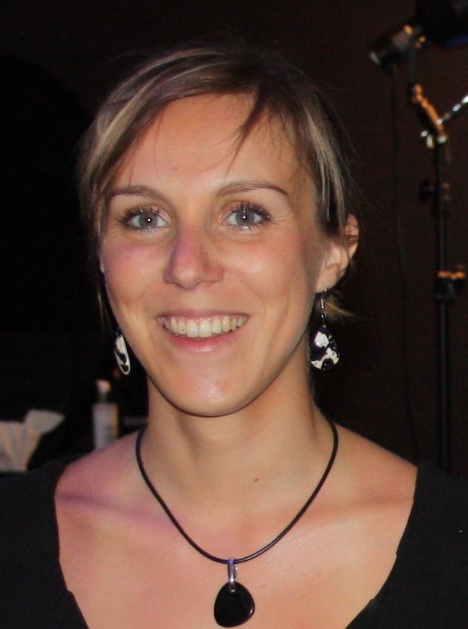 Traductrice littéraire Expérience internationale en Amérique LatineForte capacité d'adaptation dans différents contextes sociaux-culturelsRapidement opérationnelle dans les domaines de gestions, organisations et communicationsGrandes facilités relationnellesBilingue Français-Espagnol   Expériences professionnellesASTI: enseignement bénévoleGestion du personnel: recrutement d’enseignants bénévoles qualifiés et motivés pour s'investir             Organisation d'activités culturelles à but pédagogique autour de la culture latino américaineEnseigner des cours tous niveaux et mise en place de nouveaux systèmes d'évaluationRicard S.A: hôtesse Service clientMise en place de supports de communication et de supports commerciauxAccueil clients sur les lieux fréquentés par les consommateurs cible Prospection commerciale, recrutement de nouveaux clientsCollège Aliénor d'Aquitaine/ Lycée Magendie: stagiaire Assimilation du fonctionnement interne des établissements scolairesCoordination pédagogique et aide à l’enseignement avec le professeur tuteurPrise en main de la classe: préparation seule des séquences pédagogiques en fonction des programmes FormationUniversité Bordeaux 3, Michel de MontaigneMaster 2 métiers de l'enseignement et recherche mention B. stages pratiques et mémoire sur les Rites et les Pratiques funéraires dans le monde maya (période classique)   Master 1 enseignement, mention AB.stage pratique et préparation du mémoire, récolte d'informations sur le terrain (au Mexique)Licence de langue et civilisation espagnole et hispano-américaineLicence Français Langue Etrangère mention AB.E.S.L Liceo Guadalupe, lycée privée de Zacatecas au MexiqueBaccalauréat général « social-humanistico », Zacatecas, Mexique.Lycée Paul GuérinBaccalauréat général, SES, Lycée Paul Guérin. NiortAutresLangues: espagnol bilingue, anglais courant, portugais basiqueInformatique: Pack Office (C2I niveau 2), Internet                  Loisirs/Centres d'intérêtSport: Water-polo : arrière droite au niveau national depuis 10 ansBoxe thaïlandaise : 1ere année de pratique en niveau découverteLoisirs:  Bachata: Danse de salon d’origine latine. Pratique régulière depuis 3 ans